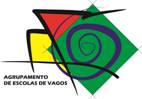 Programa de Apoio à EE Físico Motora – 1º Ciclo, no Agrupamento de Escolas de Vagos (AEV)A Direção Geral de Educação possui uma Divisão de Desporto Escolar que coordena, a nível nacional, um Programa de Desporto Escolar que embora abrangendo a totalidade do Sistema, privilegia os 2º, 3º Ciclos e Secundário.Por outro lado, o AEV possui um Clube de Desporto Escolar que é o de maior dimensão da Área Educativa de Aveiro (13 docentes, 19 grupos-equipa de 13 modalidades, um Centro de Formação Desportiva, 600 alunos inscritos e rotinas de organização de eventos de âmbito nacional, regional e local) que, desde 2013/2014, tem também procurado integrar alunos do 1º Ciclo (inicialmente os CE de Fonte de Angeão, Boa Hora e Vagos e posteriormente também a EB1 da Quintã.Entende-se agora ser oportuno generalizar esta intervenção a todo o 1º Ciclo do AEV, definindo-se um Projeto de Ação com um quadro múltiplo de intervenção: na atividade curricular, na atividade de enriquecimento curricular e na participação nos grupos-equipa do Clube de Desporto Escolar.Embora com as limitações inerentes a qualquer projeto em fase inicial e com grandes constrangimentos financeiros e de afetação de recursos humanos, pretende-se iniciar a intervenção já este na letivo, contando sobretudo com o espírito de colaboração dos professores e com a (quase) certeza de que um bom desempenho este ano, permitirá obter apoios significativos já no próximo ano.IntroduçãoÉ inquestionável a importância da estimulação psicomotora e dos benefícios que a prática de atividades físicas e desportivas podem apresentar para o desenvolvimento global da criança.Assim sendo, a criança necessita de praticar desporto na Escola (na atividade curricular dirigida) e também fora da Escola (em atividade espontânea, em Clubes Desportivos e nas Atividades de Enriquecimento Curricular)É neste contexto que o AEV desenvolverá no 1º Ciclo, a partir do presente ano letivo e com um horizonte de 5 anos, um programa de apoio à Educação Física Curricular e às Atividades de Enriquecimento Curricular, sendo certo que à primeira componente compete a formação de um “alicerce motor” e à segunda componente a realização de aprendizagens mais específicas, de natureza desportiva (o Ténis de Mesa e a Natação) e a realização periódica de encontros/convívio desportivos.          2 – ObjetivosRealização de duas aulas semanais de Educação Física, por cada turma, de acordo com o Programa estabelecido para está área e sob responsabilidade do docente da turma.Realização de duas horas semanais de AECs, sob responsabilidade do docente contratado pelo projetoRealização de 2 convívios desportivos anuais e de uma deslocação ao Centro de Formação Desportiva de Desportos Náuticos do AEV.         3 – Perspetiva de IntervençãoCada Escola terá grande autonomia de funcionamento, tendo por base os pressupostos do trabalho de projeto onde cada um constrói o seu próprio percurso, partindo da realidade existente, dos objetivos pretendidos e da reflexão realizada em grupo.Serão disponibilizados apoios aos docentes nas áreas da Formação em Didática da Educação Física e respetivo acompanhamento na lecionação, documentação, apetrechamento em materiais didáticos específicos e adequação das instalações, apoio à organização de Convívios Desportivos e avaliação do Projeto.4 – Atividade Curricular  (Educação Física)Apetrechamento em material didático específico (i-inventariação dos recursos existentes em cada EB1; ii-aquisição de novos equipamentos (Kit de material por EB1); iii-definição de indicações de guarda e conservação do material)Formação – Realização de Ação de Formação Acreditada pelo CFAEIVOB  (0,5 UC, área da Didática da EF-1ºC); Realização de atividades de acompanhamento, supervisão e coordenação das aulas de Educação Física.Documentação – entrega por Escola, de um Manual de Educação Física – 1º Ciclo (formato papel); apoio ao nível do planeamento da atividade letiva, através de planos-base.5 – Atividade Extra Curricular (AECs Ténis de Mesa)Apetrechamento – Colocação de uma mesa de jogo pela CMV e de um Kit de material (25 raquetes, redes e caixa de bolas); cada EB1 poderá desenvolver esforços (JFs, Associação de Pais, etc), para adquirir outras mesas (mesmo que improvisadas).Locais de instalação – A definir em cada EB1Formação – Ação de Formação Acreditada sobre Ténis de Mesa, acreditada pelo CFAEIVOB (0,5 UC); Acompanhamento por docentes do Clube de Desporto Escolar do AEV e dos docentes das AECs.Documentação – Livro “O Ténis de Mesa vai à Escola”, Edição da Federação Portuguesa de Ténis de Mesa, formato eletrónico.Cada EB1 desenvolverá as suas atividades preferencialmente na própria Escola, podendo utilizar as Salas de Ténis de Mesa do Pavilhão Municipal de Vagos e do Colégio de Calvão.Admite-se a possibilidade de encaminhar alunos mais apto e com maior motivação para a modalidade para 2 Centros de Rendimentos, localizados em Vagos e Calvão e a funcionar em protocolo com a Seção de Ténis de Mesa do FC Vaguense e com o grupo-equipa de Ténis de Mesa do Clube de Desporto Escolar do AEV.        6 – Atividade Extra Curricular (AECs Natação)As atividades decorrerão nas Piscinas de Vagos e de Calvão, de acordo com programação a realizar.7 – Convívios Desportivos e deslocação ao Centro de Formação Desportiva de Desportos Náuticos (CFD)Durante o 1º Período (preferencialmente) será realizada uma deslocação ao CFD, para vivenciar modalidades náuticasNos 2º e 3º Períodos serão realizados 2 Convívios Desportivos, com o objetivo de aplicação dos conhecimentos adquiridos na atividade curricular e de enriquecimento curricular.Estas atividades deverão ser organizadas por grupos de EB1 pertencentes ao mesmo Conselho de Docentes, sob sua responsabilidade e com o apoio dos docentes de Educação Física afetos ao Projeto.8 – Avaliação e DivulgaçãoO Projeto será avaliado no final do ano através de questionários aplicados a uma amostra de intervenientes (alunos, pais e docentes) e elaborado um breve relatório descritivo.O Projeto será divulgado na página eletrónica do AEV – links DESPORTO ESCOLAR e CENTRO DE FORMAÇÃO DESPORTIVA (já existentes e com os trabalhos já realizados no 1º Ciclo em 2016/17), passando a constituir arquivo e noutros meios de comunicação.9 – Outras Atividades Podem ser acrescentadas outras atividades ao Projeto de Desporto Escolar – 1º Ciclo, do AEV, designadamente as que decorram de parcerias estabelecidas com o movimento associativo local para o desenvolvimento de atividades conjuntas  - de que constitui exemplo o GRUPO FOLCLÓRICO INFANTIL AEV/SANTO ANTÓNIO, criado na EB1 da Quinta em 2014/15 (3º ano de atividade e com 15 atuações, quase todas externas ao AEV).10 – Participação de alunos do 1º Ciclo nos grupos-equipa do Desporto Escolar do AEV e respetivas competiçõesOs alunos dos 3º e 4º anos poderão participar em treinos e competições dos grupos-equipa de várias modalidades, desde que estejam inscritos nas respetivas bases de dados.11 – Fases do projetoI) Diagnóstico (visitas a todas as EB1, com recolha de informação e definição de estratégias); ii) Aprovação pela Direção do AEV; iii) Divulgação pelos docentes do 1ºC e de EF; iv) Desenvolvimento faseado (dando-se prioridade a quem revelar mais iniciativa); v) Participação dos Professores de EF em alguns dos Conselhos de Docentes do 1º CicloProfessores Afetos ao Projeto: todos os docentes do 1º Ciclo; todos os docentes de apoio; professores das AEC; Docentes de Educação Física do AEV (Paulo Branco, Manuel Nogueira, Ana Caldeira e José Morgado – com CL ou CNL atribuídos).Levantamento das condições para a Educação Física no 1º CicloEB1 de ________________________________________Instalações cobertas:Instalações de Ar Livre:Materiais didá